 Global Trade & Logistics Occupations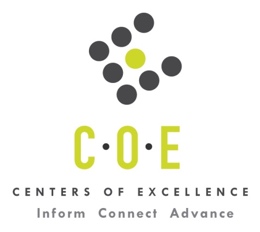 Labor Market Information ReportChabot CollegePrepared by the San Francisco Bay Center of Excellence for Labor Market ResearchFebruary 2019RecommendationBased on all available data, there appears to be a significant undersupply of Global Trade & Logistics workers compared to the demand for this cluster of occupations in the Bay region and East Bay sub-region (Alameda and Contra Costa Counties). There is a projected annual gap of up to 10,043 students in the Bay region and up to 2,709 students in the East Bay Sub-Region.  It should be noted that the gap/undersupply is likely smaller than these outside ranges because the demand for two occupations: Custom Brokers and Human Resources Specialists are likely overstated in Tables 1 and 2 of this report, because more precise labor market data is not available.This report also provides student outcomes data on employment and earnings for programs on TOP 0508.00 - International Business and Trade in the state and region. It is recommended that these data be reviewed to better understand how outcomes for students taking courses on this TOP code compare to potentially similar programs at colleges in the state and region, as well as to outcomes across all CTE programs at Chabot College and in the region. IntroductionThis report profiles Global Trade & Logistics Occupations in the 12 county Bay region and in the East Bay sub-region for a proposed new program at Chabot College. Labor market information (LMI) is not available at the eight-digit SOC code level for Custom Brokers (13-1199.03), therefore the data shown in Tables 1 and 2 is for Business Operations Specialists, All Other (SOC 13-1199) and likely overstates demand for Custom Brokers. Tables 3, 4, 6, 9, 10 and 11 use job postings data from Burning Glass at the eight-digit SOC Code level for Custom Brokers (13-1199.03). It is also important to note that there is not a separate occupation code for Human Resources Specialist who work for companies with foreign born workers or companies with international offices, and therefore the actual demand for Human Resources Specialists within the Global Trade & Logistics sector is likely overstated. Occupational DemandTable 1. Employment Outlook for Global Trade & Logistics Occupations in Bay RegionSource: EMSI 2019.1Bay Region includes Alameda, Contra Costa, Marin, Monterey, Napa, San Benito, San Francisco, San Mateo, Santa Clara, Santa Cruz, Solano and Sonoma CountiesTable 2. Employment Outlook for Global Trade & Logistics Occupations in East Bay Sub-RegionSource: EMSI 2019.1East Bay Sub-Region includes Alameda and Contra Costa CountiesJob Postings in Bay Region and East Bay Sub-RegionTable 3. Number of Job Postings by Occupation for latest 12 months (Feb 2018 - Jan 2018)Source: Burning GlassTable 4. Top Job Titles for Global Trade & Logistics Occupations for latest 12 months (Feb 2018 - Jan 2018)Source: Burning GlassIndustry ConcentrationTable 5. Industries hiring Global Trade & Logistics Workers in Bay RegionSource: EMSI 2019.1Table 6. Top Employers Posting Global Trade & Logistics Occupations in Bay Region and East Bay Sub-Region (Feb 2018 - Jan 2018)Source: Burning GlassEducational SupplyThere are four community colleges in the Bay Region issuing 17 awards on average annually (last 3 years) on TOP 0508.00 - International Business and Trade.  There are no colleges in the East Bay Sub-Region issuing awards on this TOP code. Table 7. Awards on TOP 0508.00 - International Business and Trade in the Bay RegionSource: IPEDS, Data Mart and LaunchboardNOTE: Headcount of students who took one or more courses is for 2016-17. The annual average for awards is 2014-17 unless there are only awards in 2016-17. The annual average for other postsecondary is for 2013-16.Gap AnalysisBased on the data included in this report, there is a large labor market gap in the Bay region with up to 10,060 annual openings for the Global Trade & Logistics occupational cluster and 17 annual (3-year average) awards for an annual undersupply of up to 10,043 students. In the Mid-Peninsula Sub-Region, there is also a gap with up to 2,709 annual openings and no annual (3-year average) awards, for an annual undersupply of up to 2,709 students.Student OutcomesTable 8. Four Employment Outcomes Metrics for Students Who Took Courses on TOP 0508.00 - International Business and TradeSource: Launchboard Pipeline (version available on 2/13/19)Skills, Certifications and EducationTable 9. Top Skills for Global Trade & Logistics Occupations in Bay Region (Feb 2018 - Jan 2018)Source: Burning GlassTable 10. Certifications for Global Trade & Logistics Occupations in the Bay Region (Feb 2018 - Jan 2018)Note: 85% of records have been excluded because they do not include a certification. As a result, the chart below may not be representative of the full sample.Source: Burning GlassTable 11. Education Requirements for Global Trade & Logistics Occupations in Bay Region Note: 47% of records have been excluded because they do not include a degree level. As a result, the chart below may not be representative of the full sample.Source: Burning GlassMethodologyOccupations for this report were identified by use of skills listed in O*Net descriptions and job descriptions in Burning Glass. Labor demand data is sourced from Economic Modeling Specialists International (EMSI) occupation data and Burning Glass job postings data. Educational supply and student outcomes data is retrieved from multiple sources, including CTE Launchboard and CCCCO Data Mart.SourcesO*Net OnlineLabor Insight/Jobs (Burning Glass) Economic Modeling Specialists International (EMSI)  CTE LaunchBoard www.calpassplus.org/Launchboard/ Statewide CTE Outcomes SurveyEmployment Development Department Unemployment Insurance DatasetLiving Insight Center for Community Economic DevelopmentChancellor’s Office MIS systemContactsFor more information, please contact:Doreen O’Donovan, Data Research Analyst, for Bay Area Community College Consortium (BACCC) and Centers of Excellence (CoE), doreen@baccc.net or (831) 479-6481John Carrese, Director, San Francisco Bay Center of Excellence for Labor Market Research, jcarrese@ccsf.edu or (415) 267-6544Business Operations Specialists, All Other (SOC 13-1199): All business operations specialists not listed separately.Entry-Level Educational Requirement: Bachelor's degreeTraining Requirement: NonePercentage of Community College Award Holders or Some Postsecondary Coursework: 23%Cargo and Freight Agents (SOC 43-5011): Expedite and route movement of incoming and outgoing cargo and freight shipments in airline, train, and trucking terminals, and shipping docks.  Take orders from customers and arrange pickup of freight and cargo for delivery to loading platform.  Prepare and examine bills of lading to determine shipping charges and tariffs.Entry-Level Educational Requirement: High school diploma or equivalentTraining Requirement: Short-term on-the-job trainingPercentage of Community College Award Holders or Some Postsecondary Coursework: 48%Shipping, Receiving, and Traffic Clerks (SOC 43-5071): Verify and maintain records on incoming and outgoing shipments.  Prepare items for shipment.  Duties include assembling, addressing, stamping, and shipping merchandise or material; receiving, unpacking, verifying and recording incoming merchandise or material; and arranging for the transportation of products.  Excludes "Stock Clerks and Order Fillers" (43-5081) and "Weighers, Measurers, Checkers, and Samplers, Recordkeeping" (43-5111).Entry-Level Educational Requirement: High school diploma or equivalentTraining Requirement: Short-term on-the-job trainingPercentage of Community College Award Holders or Some Postsecondary Coursework: 33%Human Resources Specialists (SOC 13-1071): Perform activities in the human resource area.  Includes employment specialists who screen, recruit, interview, and place workers.  Excludes “Compensation, Benefits, and Job Analysis Specialists” (13-1141) and “Training and Development Specialists” (13-1151).Entry-Level Educational Requirement: Bachelor's degreeTraining Requirement: NonePercentage of Community College Award Holders or Some Postsecondary Coursework: 27%Logisticians (SOC 13-1081): Analyze and coordinate the logistical functions of a firm or organization.  Responsible for the entire life cycle of a product, including acquisition, distribution, internal allocation, delivery, and final disposal of resources.  Excludes “Transportation, Storage, and Distribution Managers” (11-3071).Entry-Level Educational Requirement: Bachelor's degreeTraining Requirement: NonePercentage of Community College Award Holders or Some Postsecondary Coursework: 39%Occupation 2017 Jobs2022 Jobs5-Yr Change5-Yr % Change5-Yr Open-ingsAverage Annual Open-ings10% Hourly WageMedian Hourly WageBusiness Operations Specialists, All Other48,41751,4173,000 6%25,1185,024$22.59 $40.50 Cargo and Freight Agents2,6742,555(119) (4%)1,148230$13.53 $21.58 Shipping, Receiving, and Traffic Clerks18,61419,129515 3%9,9601,992$12.49 $17.58 Human Resources Specialists19,70421,1181,415 7%11,1532,231$23.00 $37.13 Logisticians5,2285,568340 6%2,920584$25.63 $40.01 Total94,63799,7875,150 5%50,29910,060$20.60 $34.73 Occupation 2017 Jobs2022 Jobs5-Yr Change5-Yr % Change5-Yr Open-ingsAverage Annual Open-ings10% Hourly WageMedian Hourly WageBusiness Operations Specialists, All Other13,17513,731556 4%6,5341,307$20.20 $38.67 Cargo and Freight Agents72878355 8%35872$15.79 $22.84 Shipping, Receiving, and Traffic Clerks6,3576,501144 2%3,355671$12.58 $17.56 Human Resources Specialists4,9665,165199 4%2,620524$21.84 $35.17 Logisticians1,1911,28290 8%678136$23.97 $37.28 TOTAL26,41727,4621,045 4%13,5462,709$18.72 $32.43 OccupationBay RegionEast BayShipping, Receiving, and Traffic Clerks (43-5071.00)2,7971,009Logisticians (13-1081.00)1,221289Logistics Analysts (13-1081.02)1,033273Cargo and Freight Agents (43-5011.00)382136Customs Brokers (13-1199.03)506Logistics Engineers (13-1081.01)114Freight Forwarders (43-5011.01)60Total18071Common TitleBayEast BayCommon TitleBayEast BayReceiving Clerk405145Shipping Supervisor3213Shipping and Receiving Clerk386147Coordinator317Receiving Associate383165Sales Associate305Supply Chain Analyst35794Delivery Supervisor2920Shipping Clerk253100Demand Planning Analyst293Production Planner23171Export Coordinator294Shipping And Receiving17358Receiving Lead286Logistics Specialist16133Traffic Coordinator286Supply Chain Specialist15994Freight Handler2711Receiver15858Shipper/Receiver276Logistics Analyst13648Cargo Agent264Freight/Receiving6326Supply Chain Consultant256Demand Planner629Supply Planner255Freight Agent/Broker4814Export Agent221Receiving Specialist4810Fulfillment Coordinator2211Shipping Coordinator4316Supply Chain Planner2113Shipping & Receiving4212Logistics Associate2010Material Planner3715Transportation Analyst200Materials Planner3613Unit Supply Specialist2012Distribution Associate3516Export Specialist196Inventory Control Analyst3314Freight Coordinator176Inventory Analyst325Shipper174Industry – 6 Digit NAICS (No. American Industry Classification) CodesJobs in Industry (2017)Jobs in Industry (2022)% Change (2017-22)% in Industry (2017)Federal Government, Civilian, Excluding Postal Service (901199)4,6934,621 (2%)6.1%Corporate, Subsidiary, and Regional Managing Offices (551114)3,7373,92710%5.2%Custom Computer Programming Services (541511)2,1262,16414%2.9%Local Government, Excluding Education and Hospitals (903999)2,1252,1375%2.8%Electronic Shopping and Mail-Order Houses (454110)1,7891,83421%2.4%Internet Publishing and Broadcasting and Web Search Portals (519130)1,7401,82134%2.4%Colleges, Universities, and Professional Schools (State Government) (902612)1,7691,782 (1%)2.4%Electronic Computer Manufacturing (334111)1,3361,3747%1.8%State Government, Excluding Education and Hospitals (902999)1,2951,3143%1.7%Freight Transportation Arrangement (488510)1,2941,299 (0%)1.7%Research and Development in the Physical, Engineering, and Life Sciences (except Nanotechnology and Biotechnology) (541715)1,2341,289 (3%)1.7%Computer Systems Design Services (541512)1,2931,2728%1.7%Temporary Help Services (561320)1,2071,2005%1.6%Administrative Management and General Management Consulting Services (541611)1,1031,15425%1.5%Software Publishers (511210)1,0191,06621%1.4%Colleges, Universities, and Professional Schools (611310)1,0451,0516%1.4%Other Scientific and Technical Consulting Services (541690)963926 (9%)1.2%Semiconductor and Related Device Manufacturing (334413)911904 (8%)1.2%Natural Gas Distribution (221210)849802 (9%)1.1%Engineering Services (541330)76777310%1.0%Research and Development in Biotechnology (except Nanobiotechnology) (541714)73276841%1.0%General Medical and Surgical Hospitals (622110)769763 (4%)1.0%EmployerBayEmployerBayEmployerEast BayBurlington Stores72Millennium Group42Burlington Stores38Ricoh Electronics64US Army42Tesla Motors28The Home Depot Incorporated64Whole Foods Market, Inc.41The Home Depot Incorporated26Burlington50FedEx36US Army26Goodwill46Burlington Coat Factory30Burlington24Apple Inc.44Google Inc.28Nordstrom18Millennium Group42Tesla Motors28Tesla18US Army42Sprouts Farmers Markets27Burlington Coat Factory17Whole Foods Market, Inc.41Tesla27Whole Foods Market, Inc.15FedEx36United States Postal Service27CEVA Logistics12Burlington Coat Factory30IBM26FedEx12Google Inc.28Accenture25Sprouts Farmers Markets11Tesla Motors28Nordstrom25Bevmo Holdings Llc10Sprouts Farmers Markets27KLA-Tencor23Logistic Dynamics Inc10Tesla27Cisco Systems Incorporated22Stryker Medical10United States Postal Service27Deloitte22Reyes Holdings9IBM26Logistic Dynamics Inc22Formfactor, Inc8Accenture25Lowe's Companies, Inc21Ghirardelli Chocolate Company8Nordstrom25Bevmo Holdings Llc20Lowe's Companies, Inc8KLA-Tencor23Milestone Technologies Incorporated20Bevmo7Cisco Systems Incorporated22Bevmo19Smiths Detection7Deloitte22Facebook19United Parcel Service Incorporated7Burlington Stores72Gap Inc.19Air Liquide6Ricoh Electronics64Northrop Grumman19Bio-Rad Laboratories6The Home Depot Incorporated64United Parcel Service Incorporated19Lam Research Corporation6Burlington50Macy's17Nestle USA Incorporated6Goodwill46Flagship Facility Services, Inc16Penske6Apple Inc.44Western Digital16Aryzta5CollegeSub-RegionHeadcountAssociatesCertificatesTotalCanada CollegeMid-Peninsula2Chabot CollegeEast Bay3City College of San FranciscoMid-Peninsula1477Diablo ValleyEast Bay10FoothillSilicon Valley122Monterey PeninsulaSanta Cruz & Monterey1101San Jose CitySilicon Valley1SkylineMid-Peninsula35167Total Bay RegionTotal Bay Region6741317Total East Bay Sub-RegionTotal East Bay Sub-Region130002015-16Bay 
(All CTE Programs)Chabot College (All CTE Programs)State (050800)Bay (050800)East Bay (050800)Chabot College (050800)% Employed Four Quarters After Exit74%74%65%69%72%63%Median Quarterly Earnings Two Quarters After Exit$10,550$9,425$8,307$9,605$11,015$9,745Median % Change in Earnings46%71%34%40%41%16%% of Students Earning a Living Wage63%60%51%57%73%n/aSkillPostingsSkillPostingsSkillPostingsShipping and Receiving1,730Purchasing537Process Improvement230Shipping1,693Procurement443Quality Assurance and Control218Supply Chain Knowledge1,084Data Entry397Demand Planning217Logistics964Project Management392Production Planning211Forklift Operation938Sorting388Key Performance Indicators (KPIs)209Customer Service862Customer Contact368Spreadsheets207Scheduling831Manufacturing Resource Planning (MRP)319Data Analysis197Receiving760Oracle314Business Process194Supply Chain Management663Retail Industry Knowledge291Supply Chain Planning193Enterprise Resource Planning (ERP)643Budgeting287SQL189Inventory Management633Inventory Maintenance255Product Sales174SAP573Repair253Demand Forecasting171Packaging564Basic Mathematics251Materials Transport171Lifting Ability541Sales237Record Keeping157Inventory Control537Material Requirement Planning (MRP)230Mailing156CertificationPostingsCertificationPostingsDriver's License433Alcohol Server Certification5Forklift Operator Certification154Certified Estimating Professional (CEP)5American Production and Inventory Control Society (APICS) Certification82Certified in Integrated Resource Management (CIRM)5Certified in Production and Inventory Management (CPIM)66Certified Customs Specialist4Certified Supply Chain Professional (CSCP)29IT Infrastructure Library (ITIL) Certification4Project Management Certification27Lean Six Sigma Certification4Security Clearance23Occupational Safety and Health Administration Certification4Project Management Professional (PMP)17American Board for Engineering and Technology (ABET) Accredited3Certified Professional in Supply Management (CPSM)16Cdl Class B3Certified Purchasing Manager (CPM)16Certified Outpatient Coding (COC)3Food Handler Certification15Food Service Certification3CDL Class A9Hazardous Materials Certification3Six Sigma Certification9Hazardous Waste Transportation Certificate3Certified Public Accountant (CPA)8Purchasing Certification3Cdl Class C7ServSafe3Production Certificate6Certified Coding Specialist2Six Sigma Green Belt Certification6Certified Construction Manager2Education (minimum advertised)Latest 12 Mos. PostingsHigh school or vocational training1,381 (47%)Associate Degree98 (4%)Bachelor’s Degree or Higher1,429 (49%)